№ 5 (март 2017)Уважаемые председатели первичных профсоюзных организаций!Новгородская областная организация профсоюза работников образования и науки РФ информирует, что на сайте организации размещен документ Общероссийского Профсоюза образования «Ответы на актуальные вопросы применения профессиональных стандартов» для использования в практической работе.  *****************************************************************С целью оказания практической помощи по подготовке к конкурсу профсоюзных уголков (стендов) на сайте Новгородской областной организации (раздел» Первичка») размещена презентация «Информационная работа в первичке» и текстовый документ «Профсоюзные стенды»****************************************************************Отдых в Псковской области.   Напоминаем цены!В Санатории «ХИЛОВО» открылся бассейн!Посещение бассейна входит в стоимость путевки!****************************************************************ООО «Профсоюзный центр» приглашает в поездки:8 апреля - Императорские дворцы Гатчины (Гатчинский дворец, Приоратский замок, Гатчинский парк) Отправление: 8 апреля в 8.00 из г. Великого Новгорода.Стоимость поездки: взрослый билет  1450 руб/чел,  детский 1200руб/чел.23 апреля - Аквапарк «ПИТЕРЛЭНД»,ресторан «Папаша Клаусс»  Отправление: 23 апреля в 9.00 из г. Великий НовгородСтоимость поездки включает (проезд + билет в аквапарк (все виды горок и бань, бассейны) + обед в ресторане «Папаша Клаусс»)  2200 – взрослый билет, 1800- детский28 апреля Автобусный тур к Матроне Московской (Покровский Ставропигиальный монастырь, Паломничество к мощам Святой Блаженной Матроны Московской, Храм Христа Спасителя) Отправление: 28 апреля (пятница) в 21.00 из г. Великого Новгорода (отъезд от привокзальной площади возле кафе «Макдональдс») Стоимость поездки: 1850 руб/чел.Более подробная информация: Тищенко Мария, ☎ Тел.:77-21-10, 8-981-601-77-79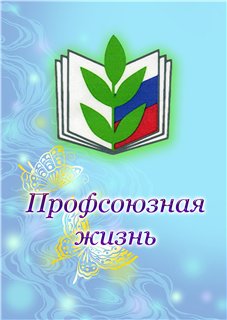 Новгородская областная организация профсоюза работников народного образования и наукиРоссийской Федерацииг. Великий Новгород, ул. Яковлева, д.13, каб.406-408 тел. 77-08-35, 77-30-55, 77-21-22 е-mail: obrprof53@mail.ruСайт: http://obrprof.id1945.com/Наименование ЛПУКатегории номеровСтоимость за 1 койко-деньЛПУ «Санаторий «Хилово»  2017 год2- местный,3 – 4 корпус1200 рублейЛПУ «Санаторий «Хилово»  2017 годПрочие категории - 20% от стоимости ЛПУ «Санаторий «Череха» 2017 год2- местный «стандарт»1280 рублейЛПУ «Санаторий «Череха» 2017 год2- местный «эконом»1144 рублейЛПУ «Санаторий «Череха» 2017 годПрочие категории- 20% от стоимости ЛПУ «Санаторий «Голубые озера» 2017 год2- местный «стандарт»3 корпус (6-этажный)1100 рублейЛПУ «Санаторий «Голубые озера» 2017 годПрочие категории-20% от стоимости 